REF - READING WITH EASE AND FUN№ 2015-1-BG01-KA201-014354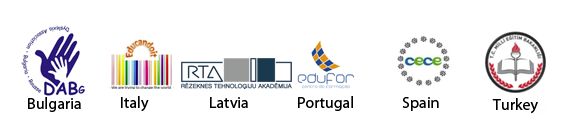 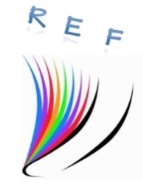 WORKSHEET 2Activity Name: Game calendarAims:                                                                                                                Age Group: 6-9 years old- Identify the guidance spatiotemporal.- Use strategies to facilitate the orientation in space and time.Rules: - Hang a calendar days of the week, with large spaces, the height of children. The teacher writes the names of the weekdays in large letters and colored paper squares, hanging them, in order, on the calendar. Each day has a different color. Are created small stickers with the days, for each calendar day, with the colors of the days that are already on the calendar. Each child puts a label on the calendar and say aloud the day name. After this activity students apply the knowledge acquired in orientation exercises in the book, book, computer or tablet.Materials:- Calendar, colored paper, labels, computer, tablet, books and notebooks.Activity                                                                                         1. Complete the blanks.